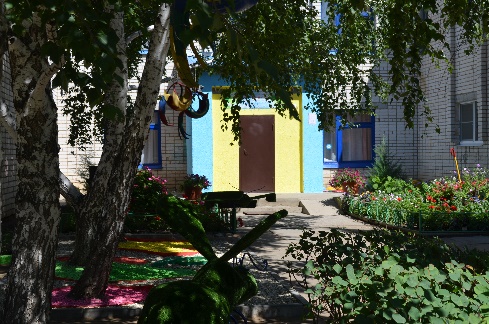 ТЕМА ИННОВАЦИОННОГО ПРОЕКТА	«Создание оптимальных условий в ДОО для воспитания нравственно-патриотических чувств дошкольников  посредством музейной педагогики»(в условиях реализации ФГОС ДО).АВТОРСКИЙ КОЛЛЕКТИВВедущий специалист отдела  дошкольного воспитания Комитета по образованию Администрации городского округа-город Камышин- Лобазева Светлана Николаевна;Заведующий МБДОУ Дс № 23 - Малявина Ирина Олеговна;Специалист по учебно-методической работе кафедры ДиНОО  ГАУ ДПО ВГАПО – Буланова Людмила Владимировна;Старший воспитатель- Марченко Оксана Федоровна;Воспитатели - Лобашова Татьяна Викторовна, Левченко Любовь Ивановна, Сосновщенко Анастасия Андреевна.Цель инновационного проектаОптимизация работы педагогического коллектива ДОО по нравственно-патриотическому воспитанию дошкольников в условиях реализации ФГОС ДОКлючевая идеяСохранение историко - краеведческого направления посредством создания комнаты-музея, как основного в воспитательной работе ДОО по гражданско-патриотическому, социальному воспитанию дошкольников; повышение интереса детей к изучению истории своего учреждения, района, города, страны, проявление чувства патриотизма; расширение информационного пространства деятельности ДОО  путем сотрудничества с образовательными учреждениями, Комитета образования и культуры; презентация итоговых материалов проекта в интернете и СМИ. ЦЕЛЕВАЯ ГРУППАПедагогическая общественность, педагоги и специалисты ДОУ, родителиМеханизм реализации инновационного проекта- позитивная динамика в общественном признании образовательного и воспитательного потенциалаДОО;- рост интереса дошкольников к изучению истории своего города, страны, проявление чувства патриотизма к своей стране; - рост образовательных и творческих достижений всех субъектов образовательного процесса (участие в конкурсах, презентациях, олимпиадах и т.д.); - эффективность образовательного процесса на основе современных информационных технологий и материально-технического обеспечения, соответствующего уровню и требованиям ФГОСДО.Ожидаемые результаты Повышение уровня родительской компетентности в вопросах гражданско- патриотического воспитания дошкольников.  Создании музейной комнаты. Вормирование электронных историко - краеведческих ресурсов с целью популяризации знаний о родном крае; создание виртуального музея на сайте ДОО, проведение виртуальных экскурсий.